E.M.E.B Alfredo GomesCatanduvasProfessora: Marlí Bobella4º ano matutino   Língua PortuguesaTEXTO 1:    O que é coronavírus? (COVID-19)Coronavírus é uma família de vírus que causam infecções respiratórias. O novo agente do Coronavírus foi descoberto em 31/12/19 após casos registrados na China. Provoca a doença chamada de Coronavírus (COVID-19).Os primeiros casos de Coronavírus em humanos foram isolados pela primeira vez em 1937. No entanto, foi em 1965 que o vírus foi descrito como Coronavírus , em decorrência do perfil na microscopia, parecendo uma coroa.A maioria das pessoas se infecta com coronavírus comuns ao longo da vida, sendo as crianças pequenas mais propensas a se infectarem com o tipo mais comum do vírus. Os coronavírus mais comuns que infectam humanossão o Alpha Coronavírus 229E e NL63 e Beta Coronavírus OC43, HKU1...                                O que você precisa saber e fazer.                                  Como prevenir o contágio -Lavar as mãos com água e sabão ou use álcool em gel.-Cubra o nariz e boca ao espirrar ou tossir.- Evite aglomerações se estiver doente.- Mantenha os ambientes bem ventilados.- Não compartilhe objetos pessoais.Fonte: https//coronavírus.saude.gov.br/ATIVIDADE 1É hora de mudar alguns hábitos, e você também pode colaborar para juntos enfrentarmos essa pandemia. Escreva quais são as formas de prevenção do novo Coronavírus: __________________________________________________________________________ __________________________________________________________________________ __________________________________________________________________________ __________________________________________________________________________ ATIVIDADE 2 O texto “O que é coronavírus? (COVID-19)” apresenta informações importantes para o entendimento da doença causada por esse vírus. Para quais pessoas esse texto foi escrito?a - ( ) Somente para as crianças. b - ( ) Para professores que ministram aulas em universidades. c - ( ) Para pessoas adultas. d - ( ) Para sociedade em geral: crianças, jovens e adultos. ATIVIDADE 3 Os textos em geral desempenham uma função específica, como, por exemplo: informar, entreter entre outros. Qual é a principal função do texto “O que é coronavírus? (COVID-19)”? A – ( ) Divertir                          c – ( ) Expressar sentimentosB – ( ) Informar                        d – ( ) Expor uma opiniãoTEXTO 2: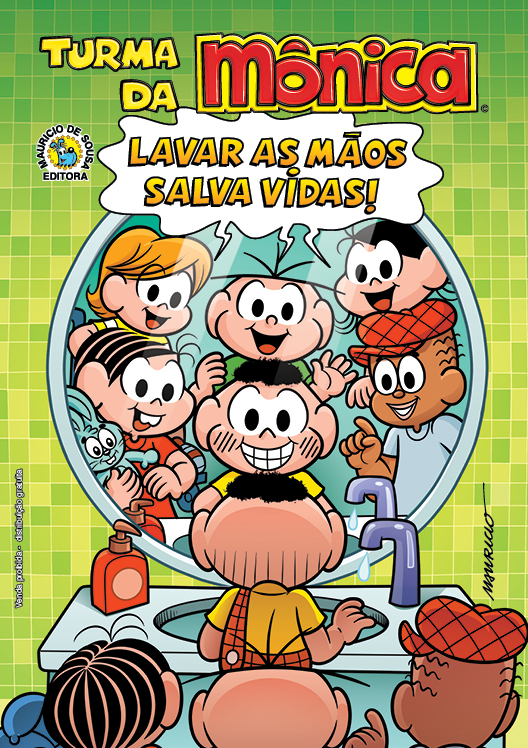 Com essa onda de Coronavírus até o Cascão resolveu lavar as mãos!Fonte: turmamônica.vol.com.brATIVIDADE 4 :No texto 2, encontramos a seguinte frase “LAVAR AS MÃOS SALVA VIDAS!”. Por que lavar as mãos pode salvar vidas? ATIVIDADE 5:Observe a imagem do texto 2, em seguida marque (V) para verdadeiro e (F) para falso: a) ( ) A turminha da mônica estava comemorando o aniversário do Cascão. b) ( ) Todos estavam tristes pela atitude de Cascão. c) ( ) A turminha da Mônica estava muito feliz porque o Cascão finalmente resolveu vencer o medo da água e lavou as mãos. d) ( ) Ao lavar as mãos, Cascão está ajudando salvar vidas.